Honzík oznamuje, že se mu narodila sestřičkaŠárkaHonzík oznamuje, že se mu narodila sestřičkaŠárkaDATUM: [Datum], ČAS: 3:47
VÁHA: 3 800 g, VÝŠKA: 53 cmZdraví Jiří, Tereza, Honzík a ŠárkaDATUM: [Datum], ČAS: 3:47
VÁHA: 3 800 g, VÝŠKA: 53 cmZdraví Jiří, Tereza, Honzík a Šárka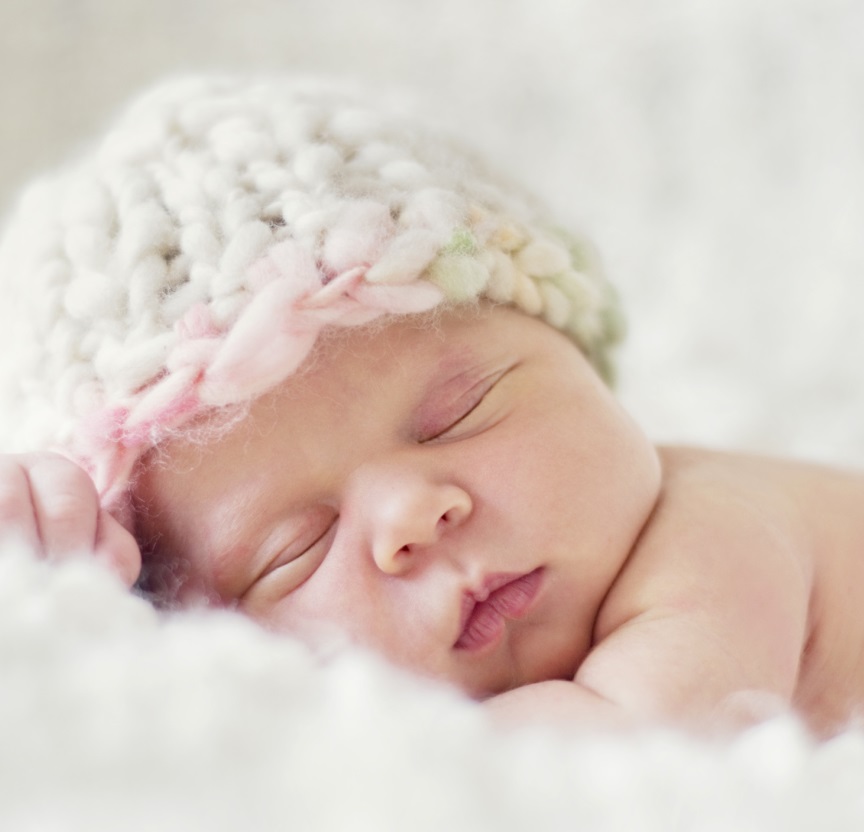 